             Jadłospis           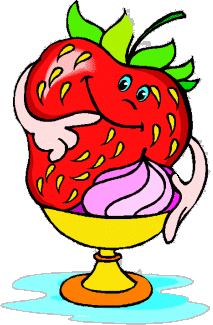 Jadłospis  może  ulec  zmianie !                                                  ŻYCZYMY  SMACZNEGO      Wtorek     02.01.18Pieczywo z ziarnem lnu (1); masło (7);  polędwica swojska; sałata;  pomidor;  płatki  jęczmienne  na  mleku  mleczna  (1,7). 404,91 kcal                                                                                                                                                                                                                                                                                                                   ½  banana;  kalarepa do pochrupania.Zupa  grochowa  z  ziemniakami (6,9);  natka;  naleśniki z serem (1,3,7);  śmietana + jogurt (7); tarta  rzodkiewka  +  jogurt  (7);   kompot  z  owoców  leśnych. 501,11  kcal                                                                                                                                                                                                                                                                                                                                                                                                                                                                                                                                                                                                                                                                                                                                                                                                                                                                                                                                                                                                                                                                                                                                                                                                                                                                                                                                                                                                                                                                                                                                                                                                                                                                                                                                                                                                                                                                                                                                                                                                                                                                                                                   Sałatka  owocowa; maca  pszenna  z  miodem.  114,68 kcal                                                                                                                                                                                                                                                                                            Środa     03.01.18Pieczywo z ziarnem lnu (1); masło(7); ser  żółty (7);  ogórek  zielony; kurczak  gotowany; rzodkiewka; płatki  orkiszowe na mleku (1,7). 385,06 kcalWinogrona.Ryżanka  (1,9);  koperek;   ziemniaki;  gołąbki  bez  zawijania (3); marchewka  gotowana  (1,7); kompot  truskawkowy. 453,20 kcalBudyń  waniliowy (1,3,7); chrupki  kukurydziane (1);  mandarynka.   176,97   kcal.                                      Czwartek     04.01.18Bulka  wyborowa (1); masło (7);  pasta  z ryby  wędzonej (4); sałata; szczypiorek; ogórek  kwaszony; krakowska  podsuszana; kasza  manna  na  mleku  (1,7).395,59   kcal                                                                                                                                                                                                                                                                                                                                                                                                                                                                                                                                                                                                                                                                                                                                                                                                                                                                                                                                                                                                                                                                                                                                                                                              Cząstka  melona; marchewka  go  pochrupania.Rosół z  makaronem (1,3,9);   koperek; ziemniaki; kotlet  drobiowy  (1,3);  surówka z buraków + olej;  woda z miętą i cytryną. 462,84  kcalJogurt  naturalny (7);  płatki  kukurydziane (1);  /2  gruszki.165,58 kcal     Piątek    05.01.18Pieczywo  razowe i wieloziarniste (1); masło(7); serek  „Bieluch”  (7); ogórek  zielony; schab  wędzony;  rzodkiewka;  płatki  kukurydziane  na mleku (1,7).391,80 kcalMandarynka.Barszcz  czerwony  z ziemniakami (9); koperek; śmietana + jogurt (7);  ryż brązowy (1);  paluszki z ryby (1,4,3); kapusta  pekińska +  olej;  kompot  wieloowocowy.  460,19 kcalWafle  przekładane  nutellą  (1,6);  herbata  owocowa;  ½  banana.; gorące   150,11 kcal